LAB-6-Separation of Photosynthesis pigment by chromatographic paperChromatography:  Is one of the methods of separation and diagnosis of organic compounds. The word chromatography means separation of colored compounds Where simple chromatography technique was used to separate natural colored outputs of plants.Chromatography divided into two types:1-Plate Chromatography2-column chromatography.Plate Chromatography divided to:1-paper Chromatography.2- Thin layer chromatography(TCL).     In this lab, we will use the paper Chromatography for separating pigments of colored chloroplast of Spinach or Chard leaf to identify and separate the pigments in plants. On this basis we will talk about the paper Chromatography.Paper ChromatographyIn this type of Chromatography the pigments are separated using two phases:A-Mobile phase: A liquid substance represented by organic solvents Such as the use of saturated Butanol alcohol , acetyl acetone saturated with water , methanol  alcohol with hydrochloric acid or ethyl methyl keton. In this  experiment we used the ethanol 70% .B-Stationary phase: mostly be a solution that are carried on paper cellulose fibers, Hence the name paper Chromatography. In this experiment, the solution that carried on filter paper fiber is supernatant that extracted from Spinach or Chard leaf juice.     In paper chromatography organic compounds are diagnosed by knowing the value of Retention factor ( Rƒ) for unknown compound and compared with the (Rƒ) for the standard compound (known), If they are matching, the unknown compound was identical to the standard compound. Photosynthesis occurred  in special structures in plants called chloroplast that contain photosynthesis pigments which necessary for absorption   photosynthesis pigments . In this process, the light energy which absorbed from plant pigments was transformed into chemical energy, and by this it can made organic materials from non- organic compound ex: CO2, H2O from chloroplast. In this way, photosynthesis process was essential process for product materials with  high chemical energy from low chemical energy.CO2 H2O                    (CH2O)n O2    The experiment of paper chromatography by using  radioactive materials showed that there are many material of carbohydrate that made from photosynthesis process (triglyceride, tetra, penta, hexa), , where these sugars in form of phosphate and its one of final metabolic products of  photosynthesis.The experiment of extraction and separation of pigments photosynthesis     We take some of green leaves such as Spinach or Chard leaf and crushed well in ceramic mortar with addition of organic solvent acetone or alcohol 70%, then filtered by using  gauze, put the streaming in centrifuge for 10-15 min, this lead to get deposit in the bottom of tube and  supernatant (the supernatant neglects).Take chromatography  paper or filter paper, the filter papers cut into longitudinal strips, draw by a pencil one point off  1 cm of edge of the paper. Then, by capillary tube  takes one drop of the deposit and put it on pre-selected point, repeat the process three times for the purpose of increasing concentration,  then, put it in special   bakers   that contain quantity of ethanol, then put the strip in way which  attached with ethanol and  leave it for a period of time. Notice that ethanol begin arise and carries with it pigments and separated depending on the molecular weight of the pigments and the degree of solubility in solvent and then applied the following equation:Rƒ= distance the solute moves (pigments ) / distance the solvent moves (ethanol)Rƒ (retention factor) is a measure of the speed of the liquid movement  to be diagnosed compounds relative to the front of the mobile phase as shown in figure (1) .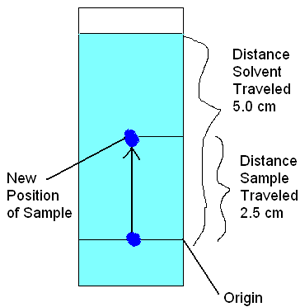 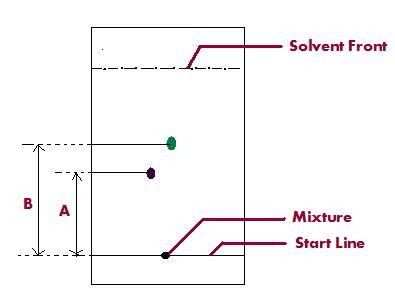 Fig (1) The Organic Compound Movement (pigments) in Paper ChromatographyPresencepigments of photosynthesisChlorophyll aall plantsChlorophyll bHigher plant and green algaeChlorophyll  cdiatoms and brown algaeBeta-carotenesome plantsXanthophyllssome plantsPhycotyaninblue green and red algaeFacoxantholdiatoms and brown algaePhycoerthrineRed algae, green blue algae